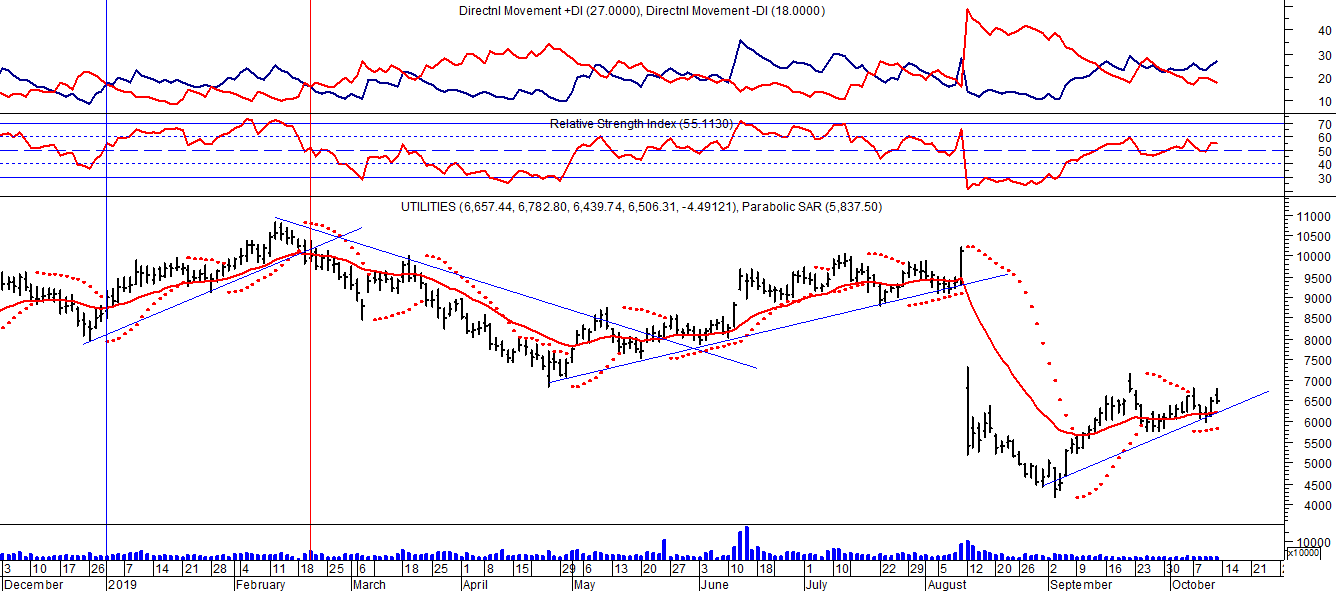 TRAN cierra en $ 22,90 con suba de 6.02% en la semana.PAMP queda en $ 50,05 subiendo el 17.63% y su adr cierra en us$ 18.52 con suba de 10.90%.EDN termina la semana en $ 24,00 subiendo el 6.67% en la semana y en N.Y. queda en us$ 7.06  arriba el 0.28%.Por último, CEPU cierra en $ 21,00 con suba de 13.21%, en N.Y. queda en us$ 3.10 arriba el 8.77%.EVOLUCION DE LOS ACTIVOS EN LA SEMANA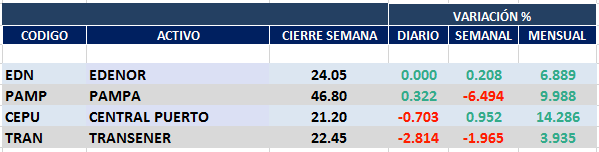 PAMPA (Cierre al 11/10/19 $ 46,80)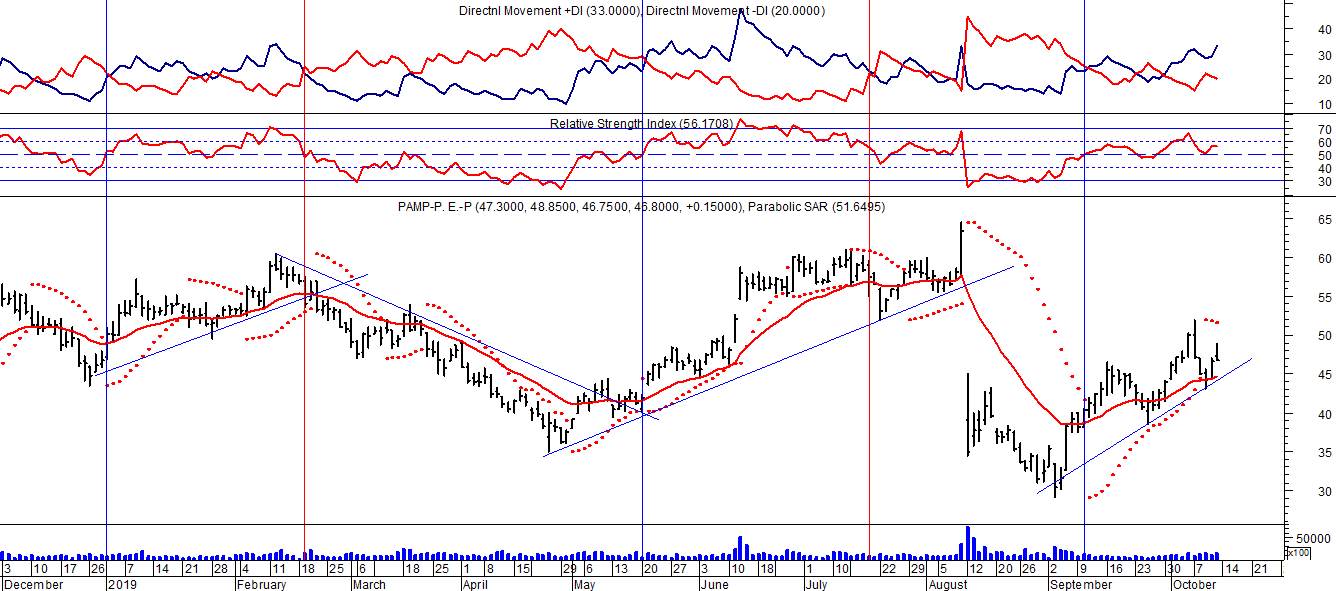 EDENOR (Cierre al 11/10/19 $ 24,05)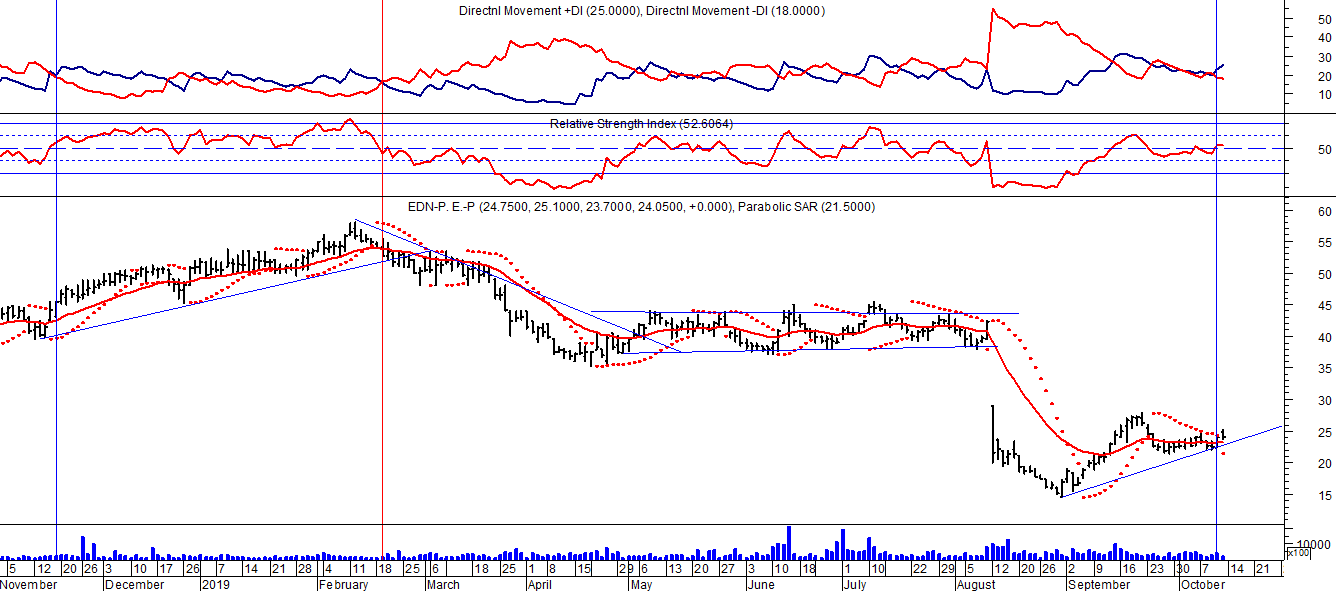 Señal de venta en $ 12.20 el 05/08.Señal de compra el 17/08 en $ 11.95.Señal de venta el 20/12 en $ 21.50.Señal de compra el 02/01 en $ 21.75.Señal de venta el 06/03 en $ 25.80.Señal de compra el 22/03 en $ 25.80.Señal de venta el 26/04 en $ 26.74.Señal de compra el 28/06 en $ 25.70.Señal de venta el 08/08 en $ 26.75.Señal de compra el 11/08 en $ 27,00.Señal de venta el 10/11 en $ 37.10.Señal de compra el 14/11 en $ 35.60.Señal de venta el 21/03 en $ 53,00.TRAN (Cierre al 11/10/19 $ 22,45)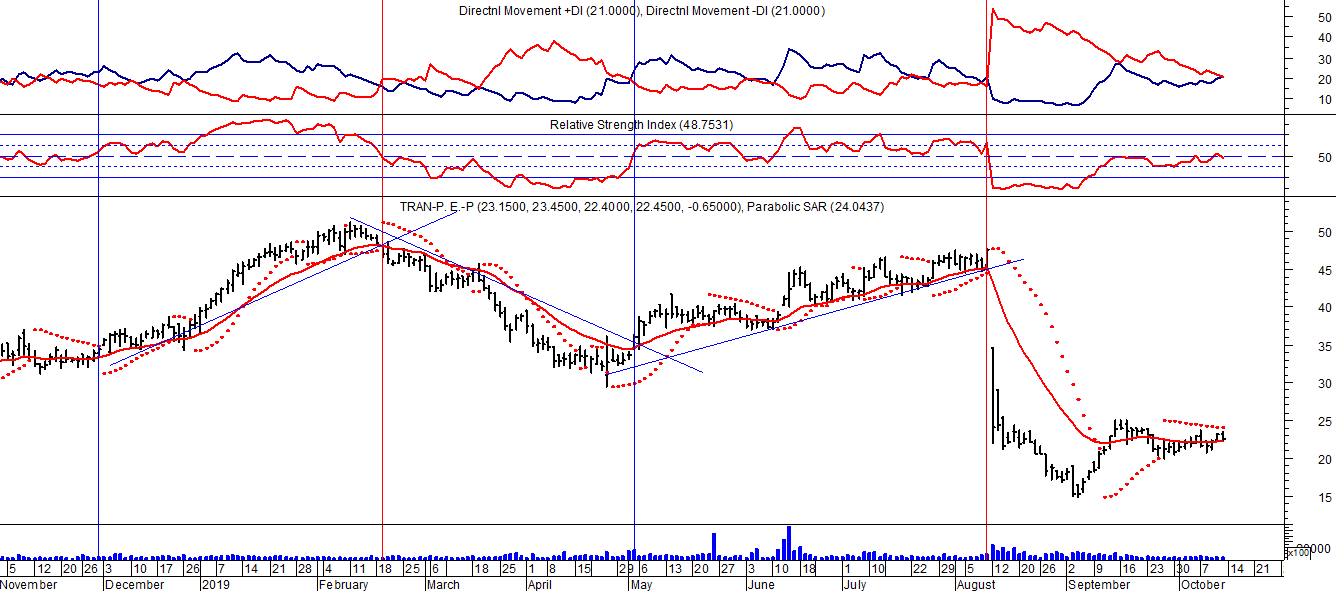 Señal de compra el 06/09 en $ 7.30.Señal de venta el 8/11 en $ 10.60.Señal de compra el 16/11/2016 en $ 10.65.Señal de venta el 13/07 en $ 28.40.Señal de compra el 11/08 en $ 26.70.Señal de venta el 13/10 en $ 39.30.Señal de compra el 19/10 en $ 40.00.Señal de venta el 12/12 en $ 44.25.Señal de compra el 20/12 en $ 43.50.Señal de venta el 05/02 en $ 56.00.Señal de compra el 02/03 en $ 55,00.Señal de venta el 22/03 en $ 58,00.Señal de compra el 06/04 en $ 58,00.Señal de venta el 18/04 en $ 60,00.Señal de compra el 14/05 en $ 54,00.Señal de venta el 22/05 en $ 55,00.